Общество с ограниченной ответственностью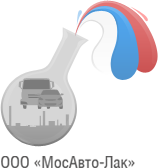 « М о с к о в А в т о – Л а к »ИНН 7723721462   КПП 772201001Технический паспорт продукта 	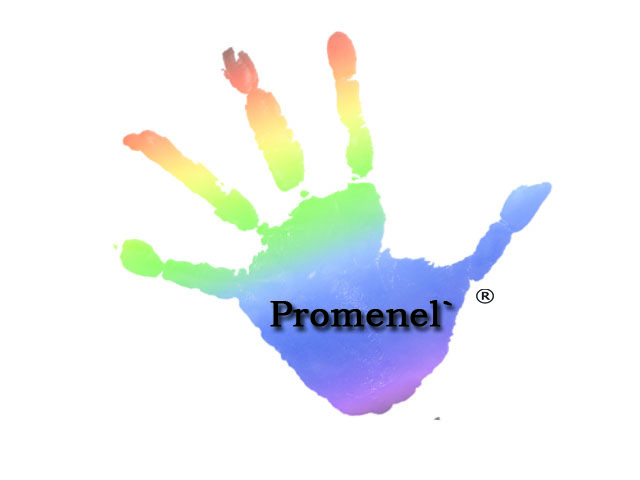 ТУ 2313-004-62142503-2016	Общие данные о продуктеТип продуктаГрунт-эмаль 2К полиуретановая Грунт-эмаль 2К полиуретановая Оттенокпо каталогу RALпо каталогу RALСтепень блескаматовый                    полуматовыйглянец10-20%40-60%80-90%ОтвердительОтвердитель для ПУ ЛКМ Отвердитель для ПУ ЛКМ Соотношение по весу, в граммах100:18100:18Соотношение по объему4:14:1Разбавитель«Стандартный» для ПУ ЛКМ до 30%«Стандартный» для ПУ ЛКМ до 30%Жизнеспособность4 ч при 20 ºС4 ч при 20 ºСМежслойная выдержка20 мин20 минСырьевая основаПолиуретан-акрилПолиуретан-акрилПрименениеАнтикоррозийная защита ответственных поверхностей строительных металлоконструкций, труб и трубопроводов, окраски цистерн и нефтехранилищ, стальных резервуаров и металлических емкостей, опор ЛЭП, нефтепроводов и газопроводов, мостов, путепроводов, окраска железнодорожного и городского транспорта, сельскохозяйственной техники, приборов оборудования, также оцинкованной стали, пластика, кроме РР, бетонных и кирпичных поверхностей.Антикоррозийная защита ответственных поверхностей строительных металлоконструкций, труб и трубопроводов, окраски цистерн и нефтехранилищ, стальных резервуаров и металлических емкостей, опор ЛЭП, нефтепроводов и газопроводов, мостов, путепроводов, окраска железнодорожного и городского транспорта, сельскохозяйственной техники, приборов оборудования, также оцинкованной стали, пластика, кроме РР, бетонных и кирпичных поверхностей.СтойкостьСистема устойчива ко всем видам атмосферного воздействия, условиям агрессивной промышленной атмосферы, имеет высокие антикоррозийные и декоративные свойства.Система устойчива ко всем видам атмосферного воздействия, условиям агрессивной промышленной атмосферы, имеет высокие антикоррозийные и декоративные свойства.Технические данныеСухой остаток73±5% Плотность1,4 – 1,5Теоретический расход1 м²/ 150 граммТермостойкость160ºСВремя высыхания- от пыли- на отлип- монтажная твердость- полная полимеризацияТемпературный режим 20ºС30 мин60 мин3-4 чдо 7 сутокСрок хранения24 мес. при от 0ºС до 30ºС в таре производителяРекомендации по применениюПодготовка материалаВажно: соблюдать пропорции смешивания. Компоненты должны быть интенсивно смешены с помощью перемешивающего устройства.До вязкости добавить разбавитель.ПоверхностьСталь: ручная очистка поверхности до степени St 2 по ISO 8501-1 либо абразивно-струйная очистка до степени 2 ½ по ISO 8501-1Оцинкованная сталь, алюминий, пластик: обезжирить и заматировать поверхность материалом типа Scotch Brite Грунты: обезжирить поверхность.Окрашиваемые поверхности должны быть чистыми и сухими.Рекомендованная толщина покрытияТеоретический расход/Практический расходСухая пленка 60 мкм – мокрая пленка 130 мкмТолщина пленки зависит от способа нанесения температуры, шероховатости поверхности, формы объекта и других факторов.1м²/ 150 граммЗависит способа нанесения, сложности конструкции и структуры окрашиваемой поверхностиТемпература нанесенияРекомендуемая -  +20ºС, возможная – не ниже +5ºСОтносительная влажностьНе более 80%Температура объекта должна быть не менее, чем на 3ºС выше точки росыРекомендации по нанесениюПневматическом распыление: давление 2,0 – 4,0 бар, сопло 1,3 – 1,7 мм, количество слоев – 2, выдержка между слоями – 20 мин. Возможно нанесение валиком.Меры предосторожностиГрунт-эмаль транспортировать и хранить в плотно закрытой таре, предохраняя от влаги, прямых солнечных лучей, вдали от источников огня, тепла и нагревательных приборов. При проведении окрасочных работ, а также после их окончания необходимо тщательно проветривать помещения. Использовать средства индивидуальной защиты.